COVID-19 Safety Plan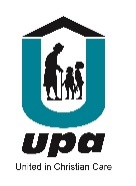 UPA Retirement VillagesRequirementActionsWellbeing of residents and staffWellbeing of residents and staffResidents are educated on the need to self-isolate if unwell or showing flu like symptoms no matter how mild.Residents have received communication via letters, newsletters and fact sheets on the signs and symptoms of COVID-19 and the need to stay at home if unwellSigns are placed on noticeboards and throughout the village advising people to stay at home if unwellStaff who are unwell are excluded from the Retirement VillageStaff complete screening questionnaire prior to commencing workStaff who are unwell are not permitted to attend workHome isolation guides are provided as needed to staff needing to self-isolate due to exposure to COVID-19Line listing is maintained for any staff self-isolatingMandatory vaccination program is documentedMake staff aware of their leave entitlements if they are sick or required to self-isolate.UPA has implemented a special leave entitlement for permanent and regular casual staff who are required to self-isolate or are sick and unable to work with no leave entitlementsProvide residents and staff information and training on COVID-19, including when to get tested, physical distancing and cleaning, and what to do if needing to self-isolate.Regular communication provided to residents on COVID-19 through letters, newsletters, and fact sheetsInformation on how to access the 24-hour Coronavirus Health Information Line is providedResidents are supplied with screening questionnaires to enable visitors entering their home to complete for contact tracingResidents needing to self-isolate receive welfare checks and assistance to access goods and services neededStaff training package implemented including hand hygiene education and competency and Health Dept COVID-19 trainingTraining records are updated and maintainedFact sheets available electronically and in hard copyStaff receive regular updates on current COVID-19 requirements and public health ordersProcesses in place to support potential COVID-19 positive village residentEach region has a process in place to respond should notification of a COVID-19 positive resident be receivedContact details for residents are monitored and updatedSigns available to notify that a resident is self-isolatingCommunication as permitted by PHU to other residents Support for resident if self-isolating in the villageMonitoring of situation and transfer to hospital if requiredUPA Outbreak Management Plan enacted Exclude contractors, volunteers and visitors who are unwellAll visitors to UPA Retirement Village sites are required to complete the screening questionnaire prior to attending the siteSigns at the entrance to all villages outlining the requirements for contractors, volunteers, and visitors to complete the questionnaireThe screening questionnaire asks people not to enter the village if they answer YES to any of the following:Have flu like symptoms – fever, cough, sore throat, and/or shortness of breath even if mildA temperature over 37.5 degrees centigradeHave been in close contact with someone who has tested positive to COVID-19 in the past 14 daysHave returned from overseas in the past 14 daysEnsure COVID-19 Safety Plans are in place where communal/group activities are held.UPA Community Centre COVID-19 Safety Plan is followed for all communal and/or group activitiesEmergency Response Plan in place for each villageEmergency Response plans reviewed and updated regularlyPhysical distancingPhysical distancingEnsure residents understand physical distancing requirements.Residents are reminded of the need for physical distancing through regular communication and staff exampleSigns are displayed in communal areas reminding residents of the need to maintain physical distancingResidents receive information on why physical distancing is needed for high-risk age groups and health conditionsEnsure group activities, such as Tai Chi, indoor bowls, church services etc meet the 4-metre rule and maximum numbers of people per room.The UPA Community Centre COVID-19 Safety Plan guides group activities including room set-up and floor markingSigns are displayed throughout community centres as a visual cue to physical distancing requirements Hygiene and cleaningHygiene and cleaningAdopt good hand hygiene practicesResidents are regularly reminded through formal and informal communication of the need to maintain good hand hygiene includingBest practice method of hand washingCough/sneeze etiquette – into a tissue and discard or into their elbowNot touching their face Washing hands regularly, especially after being in public places or touching moneyMaintaining physical distancingStaff are supplied with adequate supplies of hand sanitiserEnsure cleaning supplies and PPE is provided as needed. UPA monitors and maintains supplies of hand sanitiser and PPE across the organisationAudits of stock levels completed regularly for gowns, goggles, masks, hand gel, contaminated waste bags, spray disinfectant, wipesOrganisational stock levels recorded on SharePoint to allow movement of stock where neededProvide visual aids above hand wash basis to support effective hand washing.Signs are displayed in all communal bathrooms and kitchens to provide a visual cue of the need for proper hand hygieneRecord KeepingRecord KeepingKeep a record of name and a mobile number of email address for all  visitors, contractors and volunteers for a period of at least 28 days, Ensure records are used only for the purposes of tracing COVID-19 infections and are stored confidentially and securely.Residents are encouraged to have all visitors to their home complete a screening questionnaire.Residents are encouraged to dispose of screening questionnaires confidentially themselves or by UPAAll UPA screening questionnaires are stored confidentially and securely disposed of after more than 28 daysMake all Residents aware of the COVIDSafe app and its benefits to support contact tracing if requiredResidents and staff are encouraged to download the COVIDSafe appCooperate with NSW Health if contacted in relation to a positive case of COVID-19 in the village or a visitor attending the community centre.The UPA outbreak management plan is enacted should notification of a positive case of COVID-19 be identifiedAll necessary isolation and disinfecting precautions are to be followedThe Regional Manager is the point of contact for all dealings with NSW Health or other departments in the event of a positive case of COVID-19 being identified